07.11.2016                                                                                                                      № 592 п    с.ГрачевкаО нормативах формирования расходов на оплату труда депутатов, выборных должностных лиц местного самоуправления, осуществляющих свои полномочия на постоянной основе, муниципальных служащих в бюджетах сельских поселений Грачевского района  на 2017 годВ соответствии со статьей 136 Бюджетного кодекса Российской Федерации:1. Утвердить:       	1.1. Нормативы формирования расходов на оплату труда депутатов, выборных должностных лиц местного самоуправления, осуществляющих свои полномочия на постоянной основе, муниципальных служащих в бюджетах сельских поселений Грачевского района на 2017 год согласно приложению № 1 к настоящему постановлению.1.2. Порядок осуществления контроля за соблюдением органами местного самоуправления сельских поселений Грачевского района нормативов формирования расходов на оплату труда депутатов, выборных должностных лиц местного самоуправления, осуществляющих свои полномочия на постоянной основе, муниципальных служащих в бюджетах сельских поселений Грачевского района  согласно приложению №2                         к настоящему постановлению.2. Установить, что сельские поселения Грачевского района, в бюджетах которых доля дотаций из других бюджетов бюджетной системы Российской Федерации и (или) налоговых доходов по дополнительным нормативам отчислений в размере, не превышающем расчетного объема дотации на выравнивание бюджетной обеспеченности (части расчетного объема дотации), замененной дополнительными нормативами отчислений, в течение двух из трех последних отчетных финансовых лет превышала 5 процентов собственных доходов местного бюджета, при формировании, утверждении и исполнении бюджетов на 2017 год не имеют права превышать нормативы формирования расходов на оплату труда депутатов, выборных должностных лиц местного самоуправления, осуществляющих свои   полномочия   на   постоянной   основе,   муниципальных   служащих   в бюджетах сельских поселений Грачевского района, установленные настоящим постановлением.При утверждении и исполнении бюджетов на 2017 год сельские поселения Грачевского района могут превышать нормативы, указанные в пункте 1.1 настоящего постановления, на сумму выплаченного единовременного денежного поощрения в связи с выходом на пенсию за выслугу лет.3. Контроль  за исполнением  настоящего постановления возложить на начальника финансового отдела администрации района Унщикову О.А.	4.Постановление вступает в силу после его официального опубликования на правовом интернет-портале Грачевского района Оренбургской области – www.право-грачевка.рф. и применяется к правоотношениям, возникающим при составлении и исполнении бюджетов сельских поселений Грачевского района на 2017 год.Глава района                                                                              С.А. АверкиевРазослано: финансовый отдел 2 экз.,  главам сельских поселений, Счетная  палата.                                                                                        Приложение № 1 									   к постановлению 									   администрации района   				   от 07.11.2016 № 592 п          Нормативы формирования расходов на оплату труда депутатов, выборных должностных лиц местного самоуправления, осуществляющих свои полномочияна постоянной основе, муниципальных служащих в бюджетах сельских  поселений Грачевского района на 2017 год                                                                                Приложение № 2 								     к постановлению 								     администрации района 								     от07.11.2016   №592 пПорядокосуществления контроля за соблюдением органами местного самоуправления сельских поселений Грачевского района  нормативов формирования расходов на оплату труда депутатов, выборных должностных лиц местного самоуправления, осуществляющих свои полномочия на постоянной основе, муниципальных служащих в бюджетах сельских поселений Грачевского района 	1. Настоящий Порядок устанавливает систему контроля за соблюдением органами местного самоуправления сельских поселений Грачевского района  (далее – сельские поселения) нормативов формирования расходов на оплату труда депутатов, выборных должностных лиц местного самоуправления, осуществляющих свои полномочия на постоянной основе, муниципальных служащих в бюджетах сельских поселений Грачевского района  (далее – нормативы). 2. Контроль осуществляется финансовым отделом администрации Грачевского района  (далее – финансовый отдел) в целях обеспечения соблюдения сельскими поселениями обязательных для исполнения требований бюджетного законодательства Российской Федерации. 3. Сельские поселения ежеквартально, в срок до 15 числа месяца, следующего за отчетным периодом, представляют в финансовый отдел сведения о соблюдении нормативов по форме согласно приложению к настоящему Порядку.4. Финансовый отдел в срок до 25 числа месяца, следующего за отчетным периодом, проводит проверку сведений, представляемых сельскими поселениями, о соблюдении нормативов. 5. При выявлении фактов несоблюдения сельскими поселениями нормативов финансовый отдел  вправе принять решение о приостановлении (сокращении) предоставления межбюджетных трансфертов (за исключением субвенций) в соответствии с приказом финансового отдела, устанавливающим порядок приостановления (сокращения) предоставления из районного бюджета межбюджетных трансфертов местным бюджетам.Приложение к порядку  осуществления контроля за соблюдением органами местного самоуправления сельских поселений Грачевского района нормативов формирования расходов на оплату труда депутатов, выборных должностных лиц местного самоуправления, осуществляющих свои полномочия на постоянной основе, муниципальных служащих в бюджетах сельских поселений Грачевского районаСведения о соблюдении нормативов формирования расходов на оплату труда депутатов, выборных должностных лиц местного самоуправления, осуществляющих свои полномочия на постоянной основе, муниципальных служащих, в сельских поселениях Грачевского района____________________________________________________________(наименование сельского поселения)Глава муниципального образования _________________	                  __________________ 							(подпись) 		       (инициалы, фамилия)	Исполнитель ________________	_________________         (инициалы, фамилия)		                                                  (подпись) (номер телефона)«____»_______________20___г.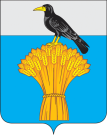             АДМИНИСТРАЦИЯ МУНИЦИПАЛЬНОГО ОБРАЗОВАНИЯ           ГРАЧЕВСКИЙ  РАЙОН  ОРЕНБУРГСКОЙ ОБЛАСТИ          П О С Т А Н О В Л Е Н И Е№п/пНаименование сельского поселенияНормативы(тыс. рублей)1231.Александровский сельсовет     7002.Верхнеигнашкинский сельсовет     6973.Грачевский сельсовет      22204.Ероховский сельсовет     6505.Ключевский сельсовет     5506.Петрохерсонецкий сельсовет      9887.Побединский сельсовет     5678.Подлесный сельсовет     5769.Русскоигнашкинский сельсовет     70610.Старояшкинский сельсовет     87811.Таллинский сельсовет      723Наименование     
     показателяНор-матив (тыс. рублей)Утвер-ждено
в бюд-жете с учетом 
изменений 
  (тыс. 
рублей)Испол-нено   на    
отчетную 
  дату   
  (тыс.  
 рублей)Отклонение
 (гр. 2– гр. 3)Отклонение
 (гр. 2–  
гр. 4)123456Расходы на оплату труда депутатов, выборных должностных лиц местного самоуправления, осуществляющих свои полномочия на постоянной основе, муниципальных служащих – всего (тыс. рублей),  в том числе за счет: областного бюджета   федерального бюджета межбюджетных трансфертов,         
предоставляемых из бюджетов поселений   местного бюджета     Численность работников органов местного самоуправления – всего (единиц),      в том числе финансируемых за счет средств: областного бюджета   федерального бюджета межбюджетных трансфертов,         
предоставляемых из бюджетов поселений   местного бюджета     